Uwagi do korzystania z wymagań Uwaga 1Dla ułatwienia rozpoznania treści obowiązującej w poszczególnych etapach, w plikach zatytułowanych „Wymagania …” treści oznaczono trzema stylami formatowania tekstu o następujących nazwach:szkolny (zielony);rejonowy (niebieski);wojewódzki.Dodatkowo użyto koloru czerwonego, z przekreśleniem dla treści nieobowiązujących uczestników Konkursu.Uwaga 2.Aby wybrać właściwe danemu etapowi treści, należy wskazać myszką nazwę stylu i z podręcznego menu (dostępnego pod prawym klawiszem myszy) wybrać polecenie zaznacz wszystko.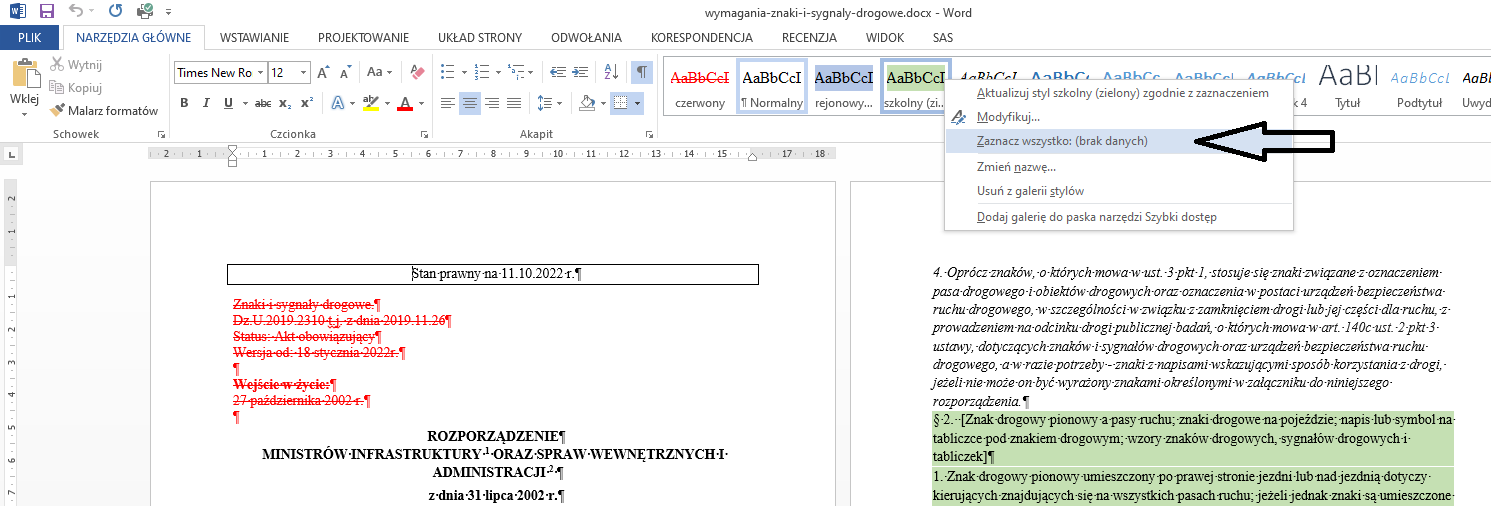 Następnie należy skopiować treść (np. ctrl+c) i wkleić do nowego dokumentu.Uwaga 3.Oczywiście treści etapu szkolnego obowiązują w etapie kolejnym, itd.Uwaga 4.Przepisów nie uczymy się na pamięć. Należy je traktować poglądowo. Uwaga 5.Sugestie dotyczące zmian proszę przesyłać na adres brd@ko-gorzow.edu.pl.